Witajcie Tancerze Zapraszam na kolejne zajęcia rytmiczne. 1.NA POCZĄTKU ROZGRZEWKA. https://www.youtube.com/watch?v=Zg7pCZOtMXo2. ŚPIEWAMY GAMĘ. a).Powtórzcie za rodzicami nazwy dźwięków gamy .DO  RE  MI  FA  SOL  LA  SI  DO DO  SI  LA  SOL  FA  MI  RE  DO b). A teraz zaśpiewajmy razem z dziećmi. https://www.youtube.com/watch?v=IknItCPeaBkc). Jeżeli macie w domu instrument: cymbałki, pianino- zachęcam Was ,spróbujcie zagrać poszczególne dźwięki gamy .   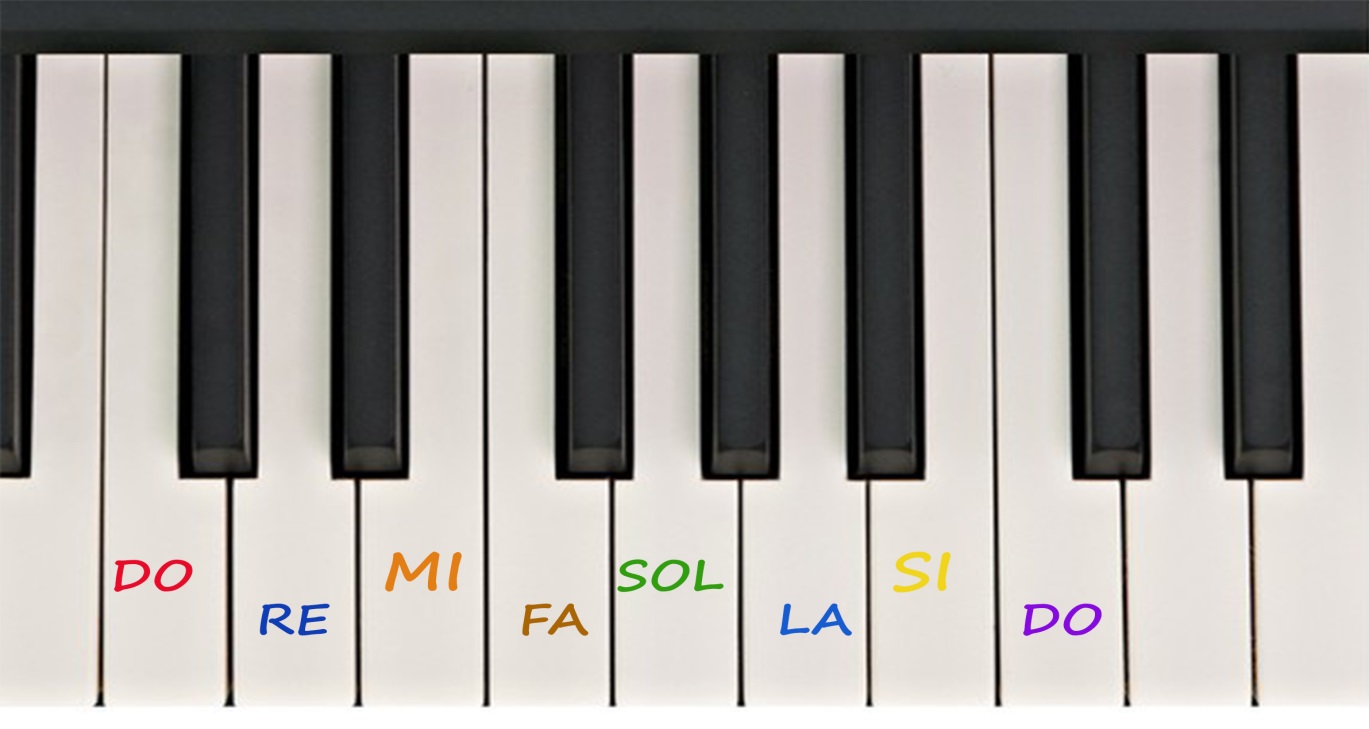 3. CZAS NA ZABAWĘ MUZYCZNO- RUCHOWĄ  „MASZYNISTA ZUCH” https://www.youtube.com/watch?v=i76ClBnx2Ik4. ZACHĘCAM DO ZABAWY RYTMICZNEJ KTÓREJ INSPIRACJĄ NIECH BĘDZIE PONIŻSZY LINK. https://www.youtube.com/watch?v=um0aM4rhcgg5. TERAZ CZAS NA CHOREOGRAFIĘ TAŃCA HISZPAŃSKIEGO. DLA NIEKTÓRYCH DZIECI BĘDZIE TO PRZYPOMNIENIE JUŻ ZNANAYCH RUCHÓW, ALE DLA WIĘKSZOŚCI NOWY TANIEC.  https://www.youtube.com/watch?v=ags0YeBxvo46. POŻEGNAMY SIĘ SŁOWAMI ( MAM NADZIEJĘ, ŻE PAMIĘTACIE RÓWNIEŻ MELODIĘ  ) „O WIDZENIA, CZEŚĆ, HEJ, PAKAŻDY TAKIE SŁOWA ZNATAK SIĘ ŻEGNAMY, TAK SIĘ ŻEGNAMYCZEŚĆ, HEJ, PA.                                             ŻYCZĘ MIŁEJ ZABAWY- P. Agata  